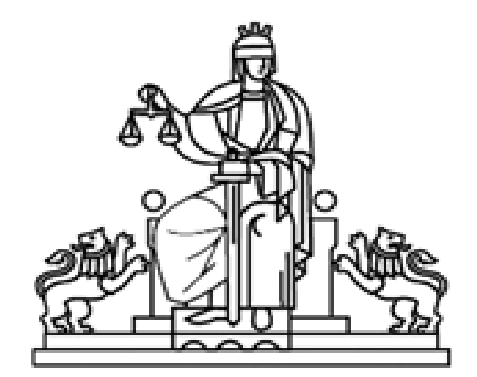 РЕПУБЛИКА БЪЛГАРИЯРАЙОНЕН СЪД – ЧЕРВЕН БРЯГСПИСЪК  по чл. 68 д, ал.3 от Закона за съдебната власт на избраните съдебни заседатели за мандата 2020-2024 г., положили клетва на 14.01.2020 г.  в Районен съд град Червен бряг 1. Веселин Петров Костов2. Галина Борисова Георгиева3. Генка Стефанова Иванова4. Иван Маринов Албов5. Иван Симеонов Борисов6. Иванетка Борисова Иванова7. Иванка Бранкова Лай8. Ненка Иванова Величкова9. Поля Николаева Василева10. Райна Георгиева Ценова